ΠΕΡΙΦΕΡΕΙΑ ΚΡΗΤΗΣΠΕΡΙΦΕΡΕΙΑΚΗ ΕΝΟΤΗΤΑ ΧΑΝΙΩΝΓΕΝΙΚΗ ΔΙΕΥΘΥΝΣΗ ΠΡΩΤΟΓΕΝΗ ΤΟΜΕΑΔ/ΝΣΗ ΑΓΡΟΤΙΚΗΣ ΑΝΑΠΤΥΞΗΣ & ΚΤΗΝΙΑΤΡΙΚΗΣΤΜΗΜΑ ΠΟΙΟΤΙΚΟΥ & ΦΥΤΟΫΓΕΙΟΝΟΜΙΚΟΥ ΕΛΕΓΧΟΥΗμερομηνία 03/08/2023Στα πλαίσια του προγράμματος δακοκτονίας έτους 2023, σας ενημερώνουμε ότι σε περίπτωση ευνοϊκών καιρικών συνθηκών θα πραγματοποιηθεί δολωματικός ψεκασμός στις κάτωθι περιοχές και ημερομηνίες:Παρακαλούνται οι παραγωγοί να έχουν ανοικτά τα αγροκτήματά τους και να παρευρίσκονται σε αυτά προκειμένου για τον αποτελεσματικότερο έλεγχο των ψεκασμών. Για περισσότερες πληροφορίες για τις τοποθεσίες ψεκασμού να απευθύνονται στον αρχιεργάτη του εκάστοτε συνεργείου ψεκασμού. Επίσης παρακαλούνται οι βιοκαλλιεργητές να σημαίνουν εμφανώς τα αγροκτήματά τους και να ενημερώνουν τους αρχιεργάτες.Τηλ. επικοινωνίας:  2821346540, 2821346500.ΨεκασμόςΠεριοχή – ΣυνεργείοΗμερομηνία έναρξης2ος γενικόςΔρακώνα07/08/20232ος γενικόςΚάμποι07/08/20232ος γενικόςΚοντόπουλα(Κοντόπουλα, Κατοχώρι)07/08/20232ος γενικόςΜαλάξα07/08/20232ος γενικόςΠαπαδιανά (Αλετρουβάρι, Λούλος, Γερόλακκος)07/08/20232ος γενικόςΠλατυβόλα07/08/20232ος γενικόςΘέρισσο07/08/20232ος γενικόςΒαντές07/08/2023Η ΔΙΕΥΘΥΝΤΡΙΑ ΔΑΚΟΚΤΟΝΙΑΣΜΥΛΩΝΑΚΗ ΜΑΡΙΑΓΕΩΠΟΝΟΣ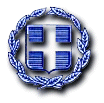 